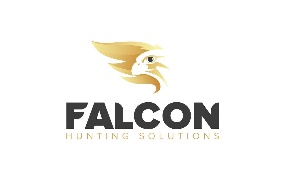 ПРОВЕДЕНИЕ КОНКУРСА НА ПОСТАВКУ И МОНТАЖ СИСТЕМ КОНДИЦИОНИРОВАНИЯ И ОСНОЩЕНИЕ КОВРОВОГО ПОКРЫТИЯ ЗАЛОВ ДЗЮДО, В РАМКАХ ПРОЕКТА МИНИСТЕРСТВА НАРОДНОГО ОБРАЗОВАНИЯ РЕСПУБЛИКИ УЗБЕКИСТАН «СТРОИТЕЛЬСТВО СПОРТИВНЫХ ЗАЛОВ ДЗЮДО НА ТЕРРИТОРИИ ШКОЛ» Уважаемый г-н / г-жа: Просим Вас представить свое Предложение на поставку и монтаж систем кондиционирования и оснащение коврового покрытия спортивных залов, подробно описанного в Техническом задании (Приложении 1) данного Запроса. При подготовке Предложения, используйте форму Приложения 2. Предложения должны быть представлены в одном экземпляре не позднее 18.00 часов местного (Ташкентского) времени 24 октября 2021 года по электронной почте или почтовым курьером по указанному ниже адресу: ООО «Falcon Hunting Solutions»Город Ташкент, Юнусабадский районУл. Богишамол, 232 А.ОПЕРУ при ЧАКБ «ОРИЕНТ ФИНАНС»МФО 01071 ОКЭД 01700Электронная версия вашего предложения должна быть отправлена на: info@fhs.uz.Вопросы касательно конкурса должны быть направлены в письменном виде на info@fhs.uz до 16.00 местного (Ташкентского) времени 24 октября 2021г. Размер предоставляемого по электронной почте Предложения не должен превышать 5 МБ, содержать вирусы и составлять не более чем 3 сообщения электронной почты, в противном случае таковые Предложения будут отклонены. В теме электронного сообщения, отправляемого на info@fhs.uz, должно указываться следующее:Тема: FHS/24/21 поставка и монтаж систем кондиционирования и оснащение коврового покрытия для спортивных залов, в рамках проекта Министерства народного образования Республики Узбекистан «Строительство спортивных залов дзюдо на территории школ».Конверт должен быть оформлен следующим образом при представлении предложения на вышеупомянутый адрес: «КОМУ: ООО «Falcon Hunting Solutions»ВНИМАНИЕ: ОТДЕЛУ, ВСКРЫВАЮЩЕМУ ПРЕДЛОЖЕНИЯЗАПЕЧАТАННОЕ ПРЕДЛОЖЕНИЕ: FHS/24/21 поставка и монтаж систем кондиционирования и оснащение коврового покрытия для спортивных залов дзюдо, в рамках проекта Министерства народного образования Республики Узбекистан «Строительство спортивных залов дзюдо на территории школ»ПОСТАВЩИК: (НАЗВАНИЕ И АДРЕС ВАШЕЙ КОМПАНИИ)СРОК ПОДАЧИ: 18.00 (Ташкентское время (GMT+5)) 24 Октября 2021 г.Предложения не должны вскрываться на проходной»
Вы несете ответственность за обеспечение поступления заявки по адресу в указанный срок. Коммерческие предложения, полученные ООО «Falcon Hunting Solutions» после указанного выше срока по любой причине, не будут рассматриваться. Если Вы отправляете Ваше Предложение по электронной почте, просьба обеспечить, чтобы оно было подписано и сохранено в формате pdf, без вирусов или поврежденных файлов в противном случае такие Предложения не будут рассматриваться.Просим принять к сведению следующие требования и условия, касающиеся вышеуказанных услуг: Предлагаемые услуги рассматриваются на основе полноты и соответствия Коммерческого предложения минимальным спецификациям, описанным выше, а также другим подробным требованиям ООО «Falcon Hunting Solutions», содержащимся в Приложениях. Договор будет присужден тому Коммерческому предложению, которое соответствует всем спецификациям, требованиям, предлагает самую низкую цену, а также отвечает всем иным указанным критериям оценки. Предложения, не отвечающие требованиям, отклоняются.Любое расхождение между ценой за единицу и совокупной ценой будет перерассчитано ООО «Falcon Hunting Solutions» (умножением стоимости за единицу на его количество), при этом приоритетными являются расценки за единицу, на основании которых будет исправлена общая стоимость. Если Поставщик услуг не согласен с окончательной стоимостью, полученной в результате перерасчета и исправлений арифметических погрешностей со стороны ООО «Falcon Hunting Solutions», то Предложение будет отклонено.После того, как ООО «Falcon Hunting Solutions» определит Предложение с самой низкой ценой, ООО «Falcon Hunting Solutions» оставляет за собой право заключить договор исключительно на основании предложенной цены в том случае, если транспортные расходы (фрахтование и страхование) превышают расходы на подобные услуги, затраченные ООО «Falcon Hunting Solutions», если бы она привлекла своего перевозчика и страховую компанию. После получения ООО «Falcon Hunting Solutions» Предложения, не принимаются никакие изменения совокупной цены в результате роста цен, инфляции, колебаний валютных курсов, или любых других рыночных факторов. На момент выдачи договора или заказа на услуги, ООО «Falcon Hunting Solutions» оставляет за собой право изменять (увеличивать или уменьшать) объем услуг до максимума двадцати пяти процентов (25%) от общего предложения, без каких-либо изменений цены за единицу или других условий и положений.На любой Заказ на закупку, выданный по данному Запросу, распространяется действие Общих условий и положений, прилагаемых к настоящему документу (Приложение 3). Сам акт представления Предложения предполагает, что Поставщик, безусловно принимает Общие условия и положения ООО «Falcon Hunting Solutions», содержащиеся в Приложении 3.ООО «Falcon Hunting Solutions» не обязана принимать любое Предложение, выдавать договор или заказ на услуги, а также нести ответственность за любые расходы, связанные с подготовкой и представлением Предложения поставщиками услуг, независимо от результатов или порядка проведения процесса отбора.ООО «Falcon Hunting Solutions» призывает каждого потенциального поставщика к предотвращению возможного конфликта интересов, путем предоставления ООО «Falcon Hunting Solutions» информации о том, были ли Вы, любой из Ваших партнеров или сотрудников причастны к подготовке требований данного Запроса, его проекта, сметы расходов и другой информации, используемой в Запросе.Вся информация, которой владеет претендент либо может получить при участии в конкурсе по настоящему Запросу, является конфиденциальной.ООО «Falcon Hunting Solutions» придерживается политики абсолютного неприятия случаев мошенничества и других запрещенных видов деятельности и выражает свою приверженность делу предотвращения, выявления и расследования всех подобных актов и случаев в отношении ООО «Falcon Hunting Solutions», а также третьих сторон, участвующих в деятельности ООО «Falcon Hunting Solutions».  Благодарим Вас и с нетерпением ждем Ваше коммерческое предложение.С уважением,ООО «Falcon Hunting Solutions»Приложение 1Приложение 2Приложение 2ФОРМА ПРЕДСТАВЛЕНИЯ ПРЕДЛОЖЕНИЯ ПОСТАВЩИКА/ПОДРЯДЧИКА(Данная форма должна быть представлена на официальном бланке Поставщика)Мы, нижеподписавшиеся, настоящим принимаем полностью Техническое задание, Общие условия и положения и настоящим предлагаем перечень выполняемых работ с указанием перечня оборудования, оснащения, монтажа и комплектации, соответствующих спецификациям и требованиям ООО «Falcon Hunting Solutions» согласно Запросу на предложение FHS/24/21 поставка, оснащение и монтаж оборудования для МНО республики в рамках проекта Министерства народного образования Республики Узбекистан.  ПРИЛОЖЕНИЕ 3Общие условия и положения / Особые положенияВся другая информация, не предоставленная нами в данном Предложении, автоматически подразумевает полное соблюдение требований, сроков и условий Запроса на представление коммерческого предложения. [Имя и подпись уполномоченного лица] [Должность] [Дата]Приложение 4ДОГОВОР ПОСТАВКИ, МОНТАЖА СИСТЕМ КОНДИЦИОНИРОВАНИЯ И  ОСНАЩЕНИЯ КОВРОВЫМИ ПОКРЫТИЯМИ.№ _______г. Ташкент						«____» __________ 2021 годаООО «Falcon Hunting Solutions», далее именуемый «Покупатель», в лице директора Камилова А.Я., действующего на основании Устава, с одной стороны, и____________________________, именуемое в дальнейшем «Поставщик», в лице директора _____________, действующего на основании Устава, с другой стороны,по итогам конкурсного отбора FHS/24/21 «поставка и монтаж систем кондиционирования и оснащения ковровых покрытий для спортивных залов дзюдо в рамках проекта Министерства народного образования Республики Узбекистан «Строительство спортивных залов дзюдо на территории школ» (далее по тексту – «конкурсный отбор») и в соответствии с Протоколом заседания конкурсной комиссии № ____________ от «____»_________ 2021 г.,вместе именуемые «Сторонами», заключили настоящий договор о нижеследующем:1. ПРЕДМЕТ ДОГОВОРА1.1.	В соответствии с настоящим Договором Поставщик обязуется поставить и установить системы кондиционирования и ковровые покрытия для спортивных залов дзюдо в 14 (четырнадцати) школах по территории Республики Узбекистан в рамках проекта Министерства народного образования Республики Узбекистан «Строительство спортивных залов дзюдо на территории школ», указанного в Спецификации (Приложение № 1, являющееся неотъемлемой частью настоящего договора), далее по тексту – оборудование и оснощение, а Покупатель обязуется принять и оплатить Инвентарь в порядке и сроки, указанные в Договоре.1.2.	Спецификация на оборудования и оснащения должна содержать:•	наименование и комплектация оборудования и оснащения;•	модель оборудования;•	количество единиц комплектов и оснащения;•	стоимость оборудования и оснащения;•	общую сумму.1.3.	Оборудования и оснащения должны поставляться новым, не бывшим в употреблении, в исправном состоянии, отвечающим требованиям, предъявляемым к оборудованию и оснащению, используемому в спортивных целях для школ в соответствии с техническим назначением оборудования и оснощения.1.4.	Поставщик гарантирует, что на момент заключения Договора, Оборудование и оснащения принадлежит Поставщику на праве собственности, в споре и под арестом не состоит, не является предметом залога, не обременено правами третьих лиц.1.5.	Поставщик по настоящему Договору при доставке Оборудования и оснощения обеспечивает полный инструктаж персонала МНО по его использованию и обслуживанию.1.6.	Грузополучателем (конечным получателем) по настоящему Договору является Министерство народного образования Республики Узбекистан (далее – МНО РУз).2. ЦЕНА И КАЧЕСТВО2.1.	Общая сумма настоящего договора составляет ______________________ (_______________________________________________________________________) сум. В сумму договора входит монтаж систем кондиционирования и укладка ковровых покрытий в конечных адресах поставки. 2.2.	Цена на поставляемые системы кондиционирования и ковровые покрытия в соответствии с Договором устанавливается в узбекских сумах и установлена с учетом стоимости всех расходов Поставщика и Покупателя, связанных с исполнением Договора, в том числе хранение, погрузку, разгрузку, доставку до конечного адреса поставки, монтаж и укладку.Цены на системы кондиционирования и ковровые покрытия являются фиксированными и не подлежат изменению.2.3.	Поставляемые по настоящему Договору системы кондиционирования и ковровые покрытия должены соответствовать заявляемым требованиям МНО, требованиям ГОСТ, ТУ, ОСТ, OzDSt, Ts, ISO и иным параметрам, предъявляемым к такому роду товара.2.4.	Системы кондиционирования и ковровые покрытия должны поставляться новым, не бывшим ранее в эксплуатации.2.5.	Поставщик настоящим договором предоставляет Покупателю/Конечному получателю гарантию качества на поставляемые системы кондиционирования и ковровые покрытия. Гарантийный период систем кондиционирования и ковровых покрытий составляет не менее 36 месяцев с даты их поставки и монтажа/укладки конечному получателю. Гарантия покрывает любые дефекты и недостатки, механические повреждения, обнаруживаемые в течение гарантийного периода.2.6.	Если в течение срока гарантии системы кондиционирования либо их комплектующие или запасные части окажутся дефектными, придут в негодность или не будут соответствовать требованиям Покупателя, Поставщик обязан за свой счет и своими силами устранить дефекты или заменить дефектные системы кондиционирования или запасные части новыми доброкачественными в течение 30 дней с даты предъявления претензии Покупателем или Конечным получателем.2.7.	Гарантийный срок продлевается с момента установления Покупателем/Получателем дефектов или недостатков систем кондиционирования, его комплектующих или запасных частей до момента устранения дефектов Поставщиком.2.8.	Если недостатки не могут быть устранены обеими сторонами, то Покупатель вправе отказаться от Оборудования и потребовать от Поставщика возместить понесенные им убытки, возвратить ранее уплаченную за Оборудования сумму и потребовать уплаты штрафных санкций, предусмотренных настоящим Договором.2.9.	Под гарантийными обязательствами Поставщика, в том числе понимаются обязательства Поставщика своими силами и за свой счет устранить неполадки, поломки или выход из строя Оборудования, а также несоответствия Оборудования требованиям Конечного получателя, в случае, если такие неполадки, поломки или выход из строя произошли вследствие дефектов, в том числе скрытых, конструкций или материалов, либо из-за несоответствия Оборудования техническим и производственным параметрам, заявленным Покупателем при заключении настоящего Договора. Замена такого Оборудования и материалов, на которые распространяется гарантийные обязательства, осуществляется за счет и силами Поставщика, включая все транспортные, банковские и прочие расходы в сроки, установленные Покупателем в своем требовании.3. СРОК ПОСТАВКИ3.1.	Срок поставки Оборудования Поставщиком Покупателю составляет не более 45 (сорока пяти) календарных дней с момента получения предоплаты за Оборудования, поставка может быть совершена раньше срока, указанного в настоящем пункте.3.1.1.	 Поставщик должен предоставить детальный график поставки от места отправления до конечного адреса поставки.3.2.	системы кондиционирования и ковровые покрытия доставляется и устанавливается Поставщиком по следующим адресам для Министерства народного образования Республики Узбекистан (по тексту договора – конечные адреса поставки):1. г. Ташкент Шайхонтахурский район Школа №1022. Ферганская область г. Коканд Школа № 203. Самаркандская область г. Самарканд Школа № 74. Сырдаринская область г. Гулистан Школа № 85. Джизакская область г. Джизак Школа № 146. Навоинская область г. Навои Школа № 27. Бухарская область г. Бухара Школа № 108. Республика Каракалпакистан Кунградский район Школа № 479. г.Ташкент Сергелинский район Школа № 27710. Андижанская область Асакинский район Школа № 5811. Кашкадаринская область г. Карши Школа № 1112. Сурхандариская область г.Термез Школа № 913. Наманганская область Давлатабадский район Школа № 5214. Ташкентская область Кибрайский район Школа № 30Поставка Инвентаря должна быть оформлена счетом-фактурой на основании подписываемых Сторонами актов приема-передачи в соответствии с п. 4.2. Договора.3.3.	Датой поставки систем кондиционирования и ковровых покрытий считается дата выставления электронной счета-фактуры (ЭСФ) Поставщиком через автоматизированную информационную систему электронного документооборота. В течение 5 (пяти) дней со дня получения ЭСФ Покупатель обязуется подтвердить его через свой персональный кабинет в автоматизированной информационной системе электронного документооборота.3.4.	Подтверждение Покупателем ЭСФ удостоверяет факт поставки систем кондиционирования и ковровые покрытия и не может являться подтверждением отсутствия претензий у Покупателя либо Конечного получателя.3.5.	Условия поставки: поставка силами и средствами Поставщика до конечных адресов поставки.3.6.	Разгрузка систем кондиционирования и ковровые покрытия в месте прибытия производится силами и за счет Поставщика. 3.7.	Поставщик в момент поставки предоставляет Покупателю следующие документы:Сертификаты соответствия поставляемых системы кондиционирования и ковровых покрытий;Гигиенические сертификаты на изделия и материалы (в соответствии с требованиями санитарных норм);Технические паспорта и инструкция по применению (при наличии);гарантийный сертификат или талон на поставляемое оборудование;3.8.	Право собственности на системы кондиционирования и ковровые покрытия переходит непосредственно к Конечному получателю после полной его оплаты Покупателем и подписания счета-фактуры Сторонами.3.9.	Риск случайной гибели или повреждения систем кондиционирования и ковровых покрытий переходит на Покупателя с момента его передачи Поставщиком в соответствии с п.3.3 настоящего договора.3.10.	Системы кондиционирования и ковровые покрытия должны быть упакованы надлежащим образом, в соответствии с требованиями и стандартами, установленными в Республике Узбекистан на упаковку данного вида Оборудования, во избежание механических повреждений во время транспортировки. Необходимо использовать оригинальную упаковку.4. ПОРЯДОК ПРИЕМКИ-ПЕРЕДАЧИ4.1.	Сдача-приемка Системы кондиционирования и ковровых покрытий в каждом конечном месте поставки осуществляется с участием представителей Сторон и Представителей МНО РУз. При этом представитель Поставщика должен иметь надлежащим образом оформленную доверенность.4.2.	Приемка-передача систем кондиционирования и ковровых покрытий в каждом конечном месте поставки оформляется Сторонами актом приема-передачи в присутствии представителей МНО РУз, подтверждающие своей подписью в Акте отсутствие с их стороны претензий к поставленному Инвентарю.4.3.	Установка  и монтаж систем кондиционирования и ковровых покрытий должна быть выполнена Поставщиком не позднее, чем в течение 3-х дней с даты поставки систем кондиционирования и ковровых покрытий в конечные адреса поставки.4.4.	Рекламации в отношении количества или комплектности систем кондиционирования и ковровых покрытий могут быть предъявлены Покупателем Поставщику в течение 30 (тридцати) календарных дней с даты поставки. 4.5.	Рекламации в отношении качества систем кондиционирования и ковровых покрытий могут быть предъявлены Покупателем в течение всего гарантийного срока на оборудование и оснощение. 4.6.	Рекламации рассматриваются Поставщиком в течение 10 (десяти) календарных дней. Если по истечении указанного срока Покупатель не получает ответа на соответствующую рекламацию, она считается принятой Поставщиком и является обязательной к исполнению. 4.7.	Основанием для предъявления рекламаций является дефектный акт, составленный между Поставщиком, Покупателем и Конечным получателем. 4.8.	По каждому случаю возникновения неполадок или поломок Конечный Получатель составляет Дефектный акт в присутствии и за подписью представителей Поставщика и Покупателя. Для этого, Поставщик обязан направить своих представителей в течение 3-х дней с даты получения соответствующего уведомления от Покупателя или Получателя. В Акте указывается дата обнаружения, характер причины поломок или неполадок. Акт составляется в двух экземплярах и подписывается Сторонами и Конечным получателем. В случае необеспечения прибытия представителей Поставщика в установленные сроки либо отказа от подписания Акта, дефектный акт может быть составлен между Покупателем и Конечным Получателем самостоятельно, который будет иметь обязательную силу для Поставщика. В данном случае Поставщик обязуется за свой счет и своими силами устранить возникшие неполадки или поломки либо заменить оборудование в течение срока, установленного Покупателем.4.9.	В течение 10 (десяти) рабочих дней с момента принятия рекламации по количеству и комплектации оборудования, Поставщик обязуется по требованию Покупателя за свой счет осуществить допоставку систем кондиционирования или его деталей, или в случае если такая допоставка невозможна, вернуть Покупателю сумму оплаты за недопоставленное оборудование, а также покрыть Покупателю все убытки и расходы, понесенные им в связи с таким нарушением Поставщика условий настоящего Договора.4.10.	В течение 10 (десяти) рабочих дней с момента принятия рекламации по качеству Инвентаря, Поставщик обязуется по требованию Покупателя за свой счет устранить все неполадки и при необходимости заменить его на новое оборудование надлежащего качества, или в случае если оборудование не подлежит ремонту или замене, вернуть Покупателю сумму оплаты за дефектное оборудование, а также покрыть Покупателю все убытки и расходы, понесенные им в связи с таким нарушением со стороны Поставщика.5. ПОРЯДОК РАСЧЕТОВ5.1.	Оплата по настоящему договору осуществляется Покупателем путем перечисления денежных средств на расчетный счет Поставщика с предоплатой 80% от общей суммы Договора в течение 10 банковских дней с момента его подписания Сторонами. Остальные 20% оплачиваются Покупателем после поставки Оборудования и коврового покрытия  в полном объеме и подписания Сторонами электронной счет-фактуры.5.2.	Под датой оплаты понимается дата списания денежных средств с расчетного счета Покупателя на счет Поставщика.5.3.	Оплата производится в национальной валюте – сум.6. ОТВЕТСТВЕННОСТЬ СТОРОН6.1.	За просрочку поставки систем кондиционирования и ковровых покрытий Поставщик уплачивает Покупателю пеню в размере 0.5% от общей суммы Договора за каждый день просрочки, но не более 10% от общей суммы Договора. Однако, после 30 (тридцати) календарных дней просрочки в поставке, действие Договора может быть прекращено по инициативе Покупателя в одностороннем порядке без права Поставщика на возмещение понесенных последним затрат, но с обязательством Поставщика по возврату Покупателю авансового платежа в размере 15% от общей суммы Договора.6.2.	За поставку систем кондиционирования и ковровых покрытий, не соответствующего по качеству, количеству или комплектации условиям настоящего Договора либо заявленным требованиям Грузополучателя, Поставщик обязан уплатить Покупателю штраф в размере 10% от общей стоимости Договора.6.3.	При несвоевременной оплате систем кондиционирования и ковровых покрытий Покупатель уплачивает Поставщику пеню в размере 0,1% от суммы просроченного платежа за каждый день просрочки, но не более 10% от общей суммы просроченного платежа.6.4.	За нарушение или ненадлежащее исполнение иных условий Договора Поставщик несет ответственность в размере 10% штрафа от общей суммы Договора за каждый факт такого нарушения.6.5.	За нарушение иных условий настоящего Договора стороны несут ответственность в установленном законодательством порядке.6.6.	Возмещению подлежат убытки в виде прямого ущерба и неполученной прибыли.6.7.	Взыскание штрафных санкций по настоящему Договору является правом, но не обязательством Сторон.7. РАЗРЕШЕНИЕ СПОРОВ7.1.	Споры и разногласия, которые могут возникнуть при исполнении настоящего Договора, будут по возможности разрешаться путем переговоров между Сторонами.7.2.	В случае невозможности разрешения споров путем переговоров, все споры по настоящему договору или в связи с ним, подлежат разрешению в Третейском суде при Информационном консультативном центре города Ташкент в соответствии с Регламентом данного суда в судейском составе, назначаемом председателем суда, либо председателем единолично. Язык судопроизводства – русский без ведения протокола.7.3.	Применимое право – право Республики Узбекистан.8. ФОРС-МАЖОР8.1.	Ни одна из сторон не несет ответственности перед другой стороной за ненадлежащее исполнение или невыполнение договорных обязательств, обусловленных обстоятельствами, возникшими помимо воли и желания сторон и которые нельзя предвидеть или избежать, включая изменения законодательства, объявленную или фактическую войну, гражданские волнения, эпидемии, блокаду, эмбарго, землетрясения, наводнения, пожары и другие стихийные бедствия.8.2.	Сторона, которая не исполняет своего обязательства в силу форс-мажорных обстоятельств, должна дать извещение другой стороне о препятствии и его влиянии на исполнение обязательств по договору.9. ЗАКЛЮЧИТЕЛЬНЫЕ ПОЛОЖЕНИЯ9.1.	Настоящий договор вступает в силу с момента его подписания и действует до полного исполнения Сторонами своих обязательств.9.2.	Покупатель вправе на любой стадии исполнения настоящего Договора расторгнуть его в одностороннем порядке, уведомив об этом Поставщика за 15 дней до предполагаемой даты расторжения без уплаты Поставщику каких-либо сумм возмещения, убытков или штрафных санкций.9.3.	Все изменения, дополнения к Договору действительны лишь в том случае, если они оформлены в письменной форме и подписаны обеими сторонами.9.4.	Стороны обязуются сохранять в тайне любую информацию, которая была передана или получена при исполнении Сторонами настоящего Договора, за исключением случаев, когда предоставление такой информации контролирующим органам прямо предусмотрено законодательством РУз.9.5.	Все адреса и реквизиты, указанные в Договоре, являются действующими. Иных адресов для направления почтовой корреспонденции Стороны не имеют. Об изменении почтовых и (или) банковских реквизитов Сторона сообщает другой Стороне в течение 5 (пяти) рабочих дней.9.6.	Ни одна из Сторон не передает и/или поручает свои права, вытекающие из настоящего Договора или в связи с ним, пока не получит на то письменного согласия другой Стороны.9.7.	Факсимильные или электронные копии документов и настоящего Договора имеют полную юридическую силу и обязательную для исполнения Сторонами до момента обмена оригиналами. Стороны гарантируют при этом друг другу подлинность печатей и правомерность подписей.9.8.	Настоящий Договор составлен в двух экземплярах, имеющих одинаковую юридическую силу, по одному экземпляру для каждой из сторон.10. ЮРИДИЧЕСКИЕ АДРЕСА И РЕКВИЗИТЫ СТОРОННАЗВАНИЕ И АДРЕС ФИРМЫДАТА: 14 Октября 2021г. НАЗВАНИЕ И АДРЕС ФИРМЫССЫЛКА: FHS/24/21 поставка и монтаж систем кондиционирования и оснащение коврового покрытия для спортивных залов дзюдо в рамках проекта Министерства народного образования Республики Узбекистан «Строительство спортивных залов дзюдо на территории школ»Вид услуг:Поставка и монтаж систем кондиционирования и оснащение коврового покрытия в 14 спортивных залах («под ключ»).Поставщик/подрядчикЮридическое лицо, зарегистрированное в соответствии с законодательством Республики УзбекистанМесто выполнения работ: Республика УзбекистанУсловия поставки Доставка и монтаж до места назначения силами и средствами поставщика/подрядчика.Адреса доставки:1. г. Ташкент Шайхонтахурский район Школа №1022. Ферганская область г. Коканд Школа № 203. Самаркандская область г. Самарканд Школа № 74. Сырдаринская область г. Гулистан Школа № 85. Джизакская область г. Джизак Школа № 146. Навоинская область г. Навои Школа № 27. Бухарская область г. Бухара Школа № 108. Республика Каракалпакистан Кунградский район Школа № 479. г.Ташкент Сергелинский район Школа № 27710. Андижанская область Асакинский район Школа № 5811. Кашкадаринская область г. Карши Школа № 1112. Сурхандариская область г.Термез Школа № 913. Наманганская область Давлатабадский район Школа № 5214. Ташкентская область Кибрайский район Школа № 30Перечень поставляемого оборудования и оснощение:Система вентиляции и кондиционирования – 14 комплектовКовровое покрытие на 14 залов – 2912 кв/м Вид предоставляемых услуг:Монтаж системы вентиляции и кондиционирования – 14 комплектовУкладка ковровых покрытий – 14 залов Доставка товаросопроводительных документовПоставляемое оснащение и оборудование должно сопровождаться оригиналами следующих документов:- электронная счет-фактура и акт выполненных работ;- акт приема-передачи;- сертификат соответствия (оригинал) на устанавливаемое оборудование и оснащение;- гигиенический сертификат на изделия и материалы (в соответствии с требованиями санитарных норм);- технические паспорта и инструкция по применению на оборудование;- гарантийный сертификат или талон на оборудование, изделия и материалы;- иные документы, подтверждающие качество товара, выданные производителем.Требования к оборудованиям и  оснощениям.Поставляемые оборудования и оснащения должны быть новыми. Не использованными ранее, не иметь внешних дефектов, График поставки и монтажа ТребуетсяПоставщик/Подрядчик обязан предоставить детальный график поставки от места отправления до пункта назначения и монтажа Предпочтительный вид транспортировки Наземный;  Другой (укажите):Источник финансированияГрантовые средства ООО «Falcon Hunting Solutions»Начальная (максимальная) общая сумма договора3,6 мрд. Сум.Предпочитаемая валюта Предложения Местная валюта: Узбекские сумы НДС по цене Предложения  Должны включать НДС (если Поставщик/Подрядчик зарегистрирован как плательщик НДС)Намечаемые сроки поставки2021 годКрайний срок представления Предложения18:00 часов, 24 октября 2021 года Ташкент (GMT+05:00)Вся документация, включая каталоги, инструкции и операционные руководства будут представлены на следующем языке Русский или УзбекскийСрок действия с момента представления коммерческих предложений Должным образом заполненная Форма Приложения 2, в соответствии с Технически заданием в Приложении 1; Перечень штатных сотрудников, имеющих опыт в монтаже оборудования; Действующее свидетельство о регистрации предприятия поставщика услуг (копия, заверенная подписью и печатью уполномоченного лица поставщика).Срок действия с момента представления коммерческих предложений 30 календарных дней с даты вскрытия предложений.В исключительных случаях ООО «Falcon Hunting Solutions» может просить кандидата о продлении срока действия Предложения, первоначально указанного в данном Запросе. В таком случае в письменной форме подтверждается продление срока коммерческого Предложения, без каких-либо его изменений.Частичное предложение Не допускается Условия оплатыОплата местным Поставщикам (юридический адрес в Узбекистане):  в узб.сумах: Производится в виде 50% предоплаты и 50% после подписания Акта выполненных работ и/или выставления электронной счет фактуры.Критерии оценки Самая низкая цена; Техническое соответствие/Полное соответствие требованиям конкурсной документации. Полное принятие условий договора на оказание услуг / Общих условий и положений договора Самая быстрая поставка / кратчайшие срокиООО «Falcon Hunting Solutions» заключит контракт с: Только с одним ПоставщикомВид заключаемого договора Заказ на поставку, монтаж систем кондиционирования, оснащения и укладка ковровых покрытий. Специальные условия Договора Аннулирование договора, если просрочка оказания услуг превышает 10 дней.Приложения к данному Запросу Техническое задание (Приложение 1) Форма представления Предложения (Приложение 2) Общие условия и положения / Особые положения (Приложение 3) Проформа договора (Приложение 4)Непринятие Общих условий и положений (ОУП), а также условий проформы договора может быть основанием для дисквалификации из процесса закупок.Контактное лицо (Только для письменных вопросов)ООО «Falcon Hunting Solutions»Город Ташкент, Юнусабадский районУл. Богишамол, 232 А.E-mail: info@fhs.uz Любая задержка с ответом со стороны ООО «Falcon Hunting Solutions» не должна использоваться в качестве причины для продления срока для представления Предложения, за исключением случаев, когда ООО «Falcon Hunting Solutions» определяет, что такое продление является необходимым и сообщает кандидатам новый срок. Дополнительное требованиеПредложения, предоставленные двумя (2) или более поставщиками будут отклонены, если будет иметь место какое-либо из следующих: а.  у них один контролирующий партнер, директор или общий акционер; или б.  любой из них получают или получили какие-либо прямые или косвенные субсидии от других; или в.  имеют одного и того же законного представителя для целей данного   запроса; г.  имеют прямое отношение друг с другом или через третьего лица, что ставит их в состоянии иметь доступ к информации или влиять на предложение другого поставщика относительно данного конкурса; д.  являются субподрядчиками предложения друг друга или субподрядчик одного предложения предоставляет другое предложение от его имени как лидирующий поставщик; или е.   эксперт, предлагаемый в состав команды претендента, участвует и в других конкурсных предложениях, поданных в рамках настоящего конкурса. Данное условие не распространяется на субподрядчика, фигурирующего в более чем одном конкурсном предложении, заявленном по настоящему конкурсу. Процедура вскрытия конвертов с предложениями и срок определения победителя конкурса конкурсной комиссиейДата и время проведения конкурса 24 октября 2021 года 18:00, Ташкент (GMT+05:00).Конкурсная комиссия осуществляет оценку предложений, которые не были отклонены, для выявления победителя конкурса на основе критериев, указанных в настоящем Запросе. Конкурсная комиссия вправе отклонить предложение в том случае, если оно не соответствует требованиям конкурсной документации.Во время, указанное выше, конкурсная комиссия будет вскрывать конверты с предложениями, поданными участниками конкурса. Уполномоченные представители участников конкурса вправе присутствовать при процедуре вскрытия конвертов по адресу ООО «Falcon Hunting Solutions», указанному в Запросе. Отсутствие представителей участников конкурса не будет препятствовать процедуре оценки предложений и вскрытию конвертов.Победителем признается участник конкурса, предложивший лучшие условия исполнения договора на основе критериев, указанных в настоящем Запросе и предложении.Результаты рассмотрения и оценки предложений фиксируются в протоколе рассмотрения и оценки предложений.Выписка из Протокола рассмотрения и оценки предложений будет опубликована на официальном сайте ООО «Falcon Hunting Solutions» info@fhs.uz в течение пяти рабочих дней со дня проведения конкурса.МодельОписаниеКол-воРекомендуемый производительОборудованиестрана производства1Система кондиционирования воздухаКанальный тип с воздуховодами 14 комплектовКитай2Ковровое покрытие (ковролин)Петлевой-упругий устойчивый к износу одноуровневый, однотонный. 2912 кв/мУзбекистан № п/пНаименование работОбъемСроки выполнения работ ЦенаОбщая стоимость Транспортные расходы:Транспортные расходы:Транспортные расходы:Транспортные расходы:Транспортные расходы:Общая стоимость:Общая стоимость:Общая стоимость:Общая стоимость:Общая стоимость:№ п/пНаименование оборудования и материаловЕд.изм.Кол-воПроизводительСт-ть за 1 ед.Общая стоимость Общая стоимость:Общая стоимость:Общая стоимость:Общая стоимость:Общая стоимость:Общая стоимость:Другая информация, относящаяся к Вашему предложению:Соответствует ли Ваша компания заявленным условиям и требованиямСоответствует ли Ваша компания заявленным условиям и требованиямСоответствует ли Ваша компания заявленным условиям и требованиямДругая информация, относящаяся к Вашему предложению:Да Нет В случае отрицательного ответа, укажите альтернативный вариант Условия поставки (доставка до Доставка в точный адрес/адрес места доставкиПредельный срок поставкиСпособы оплаты и предпочитаемая валюта предложения Крайний срок предоставления Предложения и срок его действия Условия оплатыТребования по пост гарантийному и послепродажному обслуживанию:а) технический надзор во время установки оборудования и обучение персонала по использованиюб) мин. один 36 месяцев гарантии на запчасти и ремонтные работыв) техническая поддержка и обслуживание в течение 1 года с даты монтажа оборудованияДругие требования:Каталоги продукции, имеющие отношение к закупаемым товарам/работамГигиенические сертификаты, сертификаты соответствия и качества выполняемых работ, устанавливаемых оборудования, изделий и материалов, гарантийный сертификат или талон на работы, оборудование, изделия и материалы; Технический паспорт / характеристика оборудования иРуководство/Инструкция по эксплуатации оборудования на русском языкеДействующее свидетельство о регистрации предприятия Заявителя (копия, заверенная подписью и печатью уполномоченного лица Заявителя)Документы бухгалтерской отчетности Форма 1 и 2 за последние 2 (два) года заверенная третьей стороной, например, национальным налоговым органом или аудиторами; Гарантийное письмо Заявителя о выполнении работ и отгрузке оборудования и оснащения в установленные сроки.Соблюдение Общих условий и Положений проформы договора ПОСТАВЩИК______________________________________Директор____________/ ___________________ПОКУПАТЕЛЬООО «Falcon Hunting Solutions»	Директор____________/ ___________________М.П.М.П.